1962年創立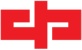 團聚交流  為設計發展台灣視覺設計社團聯合大會  邀請函〈開會通知〉為促進台灣視覺設計社團互動交流，以凝聚創意族群力量推動設計產業發展，本會今年度會員大會特改為與台灣9個友會社團共同辦理一場「台灣視覺設計社團聯合大會」，以媒合專業製作及烤肉餐敘聯誼方式廣邀各協會會員及設計業界、設計院校菁英代表約320人共襄盛會交流，期能讓本會會員認識更多設計界朋友以利配合，歡迎踴躍報名出席。活動日期／2017年4月8日(星期六) 13：00～20：00。活動地點／皇后鎮森林烤肉區(新北市三峽區竹崙里竹崙路95巷1號，電話：02-26682591)。活動內容／出席者互動介紹、專業製作媒合應用、烤肉餐敘聯誼。交通安排／主辦單位分別於台北、台中、台南、高雄至活動地點備有往返遊覽專車提供出席者搭乘。活動經費／本活動支出由主辦單位與策辦單位籌措經費支應，凡本會會員、理監事、顧問均免費參加。其他事項／(1)詳細內容請參閱附件本活動說明和預定邀請出席對象表。(2)請繳交106年度常年會費：一般會員3,000元，請利用銀行電匯，台北富邦銀行古亭分行390102792648中華民國美術設計協會林采霖帳戶繳交(匯款後請將憑據影印傳真至本會秘書處查收)，或出席本活動報到時繳交。另外，為提供與會者互相認識，凡欲出席者請詳填出席意願資料回函表及提供個人半身黑白照片一張，以利彙編專刊介紹和後續作業安排。倘還有未明瞭事項請與本會楊景玉秘書洽詢，電話：02-82628822。聯合主辦單位中華民國美術設計協會理事長：施令紅暨全體理監事  敬邀2017年1月10日↓因需提早預訂桌位及遊覽車等，出席與否均請能於一週內主動回傳，以便彙整辦理後續作業，謝謝配合。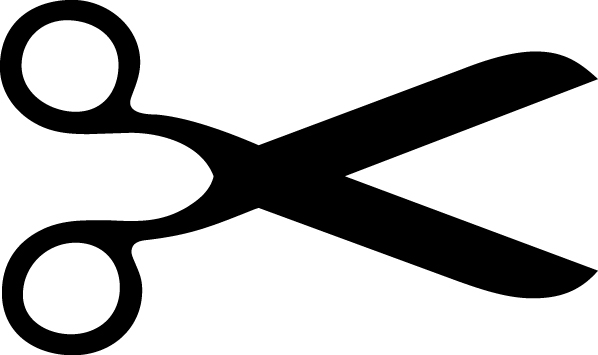 台灣視覺設計社團聯合大會  出席意願／資料回函表              Fax.02-82628833●請詳填本表利用E-mail：ga2001.design@gmail.com或傳真到02-82628833本會楊景玉秘書收，電話02-82628822。GDA-ROCThe Graphic Design Association of the Republic of China  中華民國美術設計協會應邀者姓名(英文：                        )(英文：                        )(英文：                        )出席意願    同意出席     無法出席↓同意出席者填具(現兼任職最多五項／編印出席名冊及專刊介紹使用)↓同意出席者填具(現兼任職最多五項／編印出席名冊及專刊介紹使用)↓同意出席者填具(現兼任職最多五項／編印出席名冊及專刊介紹使用)↓同意出席者填具(現兼任職最多五項／編印出席名冊及專刊介紹使用)↓同意出席者填具(現兼任職最多五項／編印出席名冊及專刊介紹使用)↓同意出席者填具(現兼任職最多五項／編印出席名冊及專刊介紹使用)主要現職含現任社團職稱、兼任教職及曾任社團理監事(1)(1)(1)出生年度：西元       年出生年度：西元       年主要現職含現任社團職稱、兼任教職及曾任社團理監事(2)(2)(2)專業年資：           年專業年資：           年主要現職含現任社團職稱、兼任教職及曾任社團理監事(3)(3)(3)專長領域：專長領域：主要現職含現任社團職稱、兼任教職及曾任社團理監事(4)(4)(4)專長領域：專長領域：主要現職含現任社團職稱、兼任教職及曾任社團理監事(5)(5)(5)專長領域：專長領域：通訊資料電話：    傳真：傳真：手機：手機：通訊資料地址：地址：E-mail：E-mail：E-mail：註：1.至皇后鎮森林往返交通，您預定：     統一搭乘主辦單位安排的遊覽專車，     自行開車前往皇后鎮森林報到搭車地點／     高雄      台南      台中      台北2.搭遊覽專車之被保險人填具資料：身份證字號：                       出生：民國      年     月     日受益人姓名：                     與被保險人關係：                  3.本活動為戶外烤肉餐敘聯誼，不便供應素食餐點，素食者餐食請自行準備。 4.凡具兩個協會以上之跨會會員，請重覆填具本表向各協會報名，以利策辦單位統一彙整刊介資料和製作識別物件。註：1.至皇后鎮森林往返交通，您預定：     統一搭乘主辦單位安排的遊覽專車，     自行開車前往皇后鎮森林報到搭車地點／     高雄      台南      台中      台北2.搭遊覽專車之被保險人填具資料：身份證字號：                       出生：民國      年     月     日受益人姓名：                     與被保險人關係：                  3.本活動為戶外烤肉餐敘聯誼，不便供應素食餐點，素食者餐食請自行準備。 4.凡具兩個協會以上之跨會會員，請重覆填具本表向各協會報名，以利策辦單位統一彙整刊介資料和製作識別物件。註：1.至皇后鎮森林往返交通，您預定：     統一搭乘主辦單位安排的遊覽專車，     自行開車前往皇后鎮森林報到搭車地點／     高雄      台南      台中      台北2.搭遊覽專車之被保險人填具資料：身份證字號：                       出生：民國      年     月     日受益人姓名：                     與被保險人關係：                  3.本活動為戶外烤肉餐敘聯誼，不便供應素食餐點，素食者餐食請自行準備。 4.凡具兩個協會以上之跨會會員，請重覆填具本表向各協會報名，以利策辦單位統一彙整刊介資料和製作識別物件。註：1.至皇后鎮森林往返交通，您預定：     統一搭乘主辦單位安排的遊覽專車，     自行開車前往皇后鎮森林報到搭車地點／     高雄      台南      台中      台北2.搭遊覽專車之被保險人填具資料：身份證字號：                       出生：民國      年     月     日受益人姓名：                     與被保險人關係：                  3.本活動為戶外烤肉餐敘聯誼，不便供應素食餐點，素食者餐食請自行準備。 4.凡具兩個協會以上之跨會會員，請重覆填具本表向各協會報名，以利策辦單位統一彙整刊介資料和製作識別物件。註：1.至皇后鎮森林往返交通，您預定：     統一搭乘主辦單位安排的遊覽專車，     自行開車前往皇后鎮森林報到搭車地點／     高雄      台南      台中      台北2.搭遊覽專車之被保險人填具資料：身份證字號：                       出生：民國      年     月     日受益人姓名：                     與被保險人關係：                  3.本活動為戶外烤肉餐敘聯誼，不便供應素食餐點，素食者餐食請自行準備。 4.凡具兩個協會以上之跨會會員，請重覆填具本表向各協會報名，以利策辦單位統一彙整刊介資料和製作識別物件。註：1.至皇后鎮森林往返交通，您預定：     統一搭乘主辦單位安排的遊覽專車，     自行開車前往皇后鎮森林報到搭車地點／     高雄      台南      台中      台北2.搭遊覽專車之被保險人填具資料：身份證字號：                       出生：民國      年     月     日受益人姓名：                     與被保險人關係：                  3.本活動為戶外烤肉餐敘聯誼，不便供應素食餐點，素食者餐食請自行準備。 4.凡具兩個協會以上之跨會會員，請重覆填具本表向各協會報名，以利策辦單位統一彙整刊介資料和製作識別物件。